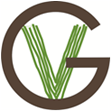 POKYNY PRO ZPRACOVÁNÍ SEMINÁRNÍCH PRACÍ GYMNÁZIUM VODŇANY1. FORMA A ROZSAH SEMINÁRNÍ PRÁCESeminární práce obsahuje úvodní nečíslované stránky a vlastní práci se stránkami číslovanými.NEČÍSLOVANÉ STRÁNYSTRANA – Titulní strana (podle jednotného vzoru, viz vzor č. 1)STRANA – Zadání a hodnocení seminární práce (podle jednotného vzoru, viz vzor     č. 2); vyplňuje vedoucí práceSTRANA – Anotace (nepovinné, max. 10 řádek) STRANA – Prohlášení (podle jednotného vzoru, viz vzor č. 3)STRANA – Poděkování (nepovinné, viz vzor č. 4)STRANA – Obsah (viz vzor č. 5)ČÍSLOVANÉ STRANY OD ÚVODU DÁLESEMINÁRNÍ PRÁCE OBSAHUJE ZPRAVIDLA TYTO KAPITOLYÚVODSTANOVENÍ VÝZKUMNÉHO CÍLEAKTUÁLNÍ STAV ŘEŠENÉ PROBLEMATIKYVLASTNÍ VÝZKUMNÁ PRÁCEVÝSLEDKY A JEJICH KOMENÁŘZÁVĚRPOUŽITÉ ZDROJEPŘÍLOHY (nepovinné)ROZSAH SEMINÁRNÍ PRÁCEMinimální rozsah je 10 stran bez příloh (netýká se seminárních prací, jejíž výstupem je vytvoření prezentace/počítačového programu/laboratorní pokus aj.). Maximální rozsah není určen. Součástí práce může být jakákoli příloha názorně doplňující téma seminární práce (např. PowerPoint prezentace aj.); nezapočítávají se do stanoveného rozsahu. Okraje stran cca 40 mm vlevo a 30 mm vpravo, zarovnání textu do bloku. Druh písma Times New Roman, velikost 12-13, řádkování 1,5 (názvy kapitol je možné odlišit zpravidla větší velikostí či tučným písmem).Použité zdroje/citace - dle normy ČSN ISO 690 -  je možné provést jedním z následujících způsobů:pomocí kulatých závorek vsunout přímo do textu, např. na konci odstavce napsat: (Burianek, 2004) - v případě tzv. volné citace či (Burianek, 2004, s. 75) - v případě doslovné citace, která je celá uvedena v uvozovkách,jako tzv. „poznámku pod čarou“ dole na stráncedo textu vložit kulaté závorky číslo citace např. (12) či horní index, které budou uvedeny v seznamu citací na konci práce nebo na konci každé kapitoly. Seminární prácí odevzdává žák v elektronické podobě ve stanoveném termínu (viz školní řád) vedoucímu seminární práce.2. OBSAH SEMINÁRNÍ PRÁCEJednotlivé kapitoly mají následující náplň.ÚVOD – stručné, jasné a srozumitelné  zdůvodnění volby tématu + úvod do řešené problematiky STANOVENÍ VÝZKUMNÉHO ÚKOLU – výstižná formulace výzkumného cíle seminární práceAKTUÁLNÍ STAV ŘEŠENÉ PROBLEMATIKY – prezentace současného stavu řešené problematiky (autor mimo jiné prokazuje schopnost práce s odbornou literaturou)VLASTNÍ VÝZKUMNÁ PRÁCE – autorský přínos k řešené problematiceVÝSLEDKY A JEJICH KOMENTÁŘ – přehledný výčet výsledků práce ZÁVĚR – shrnutí závěrů, výsledných zjištění a poznatků seminární práce POUŽITÉ ZDROJE – abecedně uspořádaný úplný výčet použitých zdrojů. Elektronické zdroje (internet …) jsou vedle tištěných zastoupeny v použitých zdrojích zpravidla jednou třetinou. Citace zdrojů vytvářet dle citace.com.VZORKnihaMELICHAR, J. STYBLÍK, V. Český jazyk. Praha: SPN, 1991, s. 45. Časopis / sborníkJelínek, Milan. Český jazykový purismus z hlediska funkční teorie spisovného jazyka. In: Sborník prací Filozofické fakulty Brněnské univerzity. Brno: FF MU, 1974/75, str. 49-57. Internethttp://www.gymnaziumvodnany.cz/images/stories/dokumenty/vyuka/kanon.docVZOR č. 1GYMNÁZIUM VODŇANYSEMINÁRNÍ PRÁCETÉMAROK      Jan Pondělí                                                                                          Mgr. Jiří ÚterýVEDOUCÍ SEMINÁRNÍ PRÁCE                                                                                          AUTOR SEMINÁRNÍ PRÁCEVZOR č. 2Název seminární práce:Autor seminární práce:Vedoucí seminární práce:Datum odevzdání seminární práce:VZOR č. 3PROHLÁŠENÍProhlašuji, že jsem seminární práci ……………………… vypracoval/a samostatně a použil/a jsem je v této práci uvedené zdroje /dle pokynu pro zpracování seminárních prací gymnázia Vodňany.Ve Vodňanech dne --------------------------------                                                                                                 podpis autora práceVZOR č. 4PODĚKOVÁNÍ (nepovinné)Chtěl bych …. rád bych poděkoval ….  za …VZOR č. 3OBSAHÚVOD……………………………………………………………………………….....7xxxxxxxxxxxxxxx……………………………………………………………………...9   2.2.xxxxxxxxxxxxxxxx………………………………………………………………….X   2.3.xxxxxxxxxxxxxxxx……………………………………………………………….…Xxxxxxxxxxxxxxxx……………………………………………………………………..Xxxxxxxxxxxxxxxx……..………………………………………………………………Xxxxxxxxxxxxxxxx……………………………………………………………………..XZÁVĚR……………………………………………………………………………..…XPOUŽITÉ ZDROJE…………………………………………………………………...XHODNOCENÍ  MATURITNÍ SEMINÁRNÍ PRÁCEHODNOCENÍ  MATURITNÍ SEMINÁRNÍ PRÁCEHODNOCENÍ  MATURITNÍ SEMINÁRNÍ PRÁCEHODNOCENÍ  MATURITNÍ SEMINÁRNÍ PRÁCEHODNOCENÍ  MATURITNÍ SEMINÁRNÍ PRÁCEHODNOCENÍ  MATURITNÍ SEMINÁRNÍ PRÁCEHODNOCENÍ  MATURITNÍ SEMINÁRNÍ PRÁCEHODNOCENÍ  MATURITNÍ SEMINÁRNÍ PRÁCEHODNOCENÍ  MATURITNÍ SEMINÁRNÍ PRÁCEJméno a příjmení studentaNázev práceVedoucí prácePředmětKritéria hodnocení práceStupeň hodnoceníStupeň hodnoceníStupeň hodnoceníStupeň hodnoceníStupeň hodnoceníStupeň hodnoceníStupeň hodnoceníStupeň hodnoceníFormální stránka práceFormální stránka práceFormální stránka práceFormální stránka práceFormální stránka práceFormální stránka práceFormální stránka práceFormální stránka práceFormální stránka prácePřehlednost a členění prácePřehlednost a členění prácePřehlednost a členění práceV/NÚroveň jazykového zpracováníÚroveň jazykového zpracováníÚroveň jazykového zpracováníV/NDodržení formálních náležitostí (citační norma, formální úprava)Dodržení formálních náležitostí (citační norma, formální úprava)Dodržení formálních náležitostí (citační norma, formální úprava)V/NObsahová stránka práceObsahová stránka práceObsahová stránka práceObsahová stránka práceObsahová stránka práceObsahová stránka práceObsahová stránka práceObsahová stránka práceObsahová stránka prácePráce s odbornou literaturouPráce s odbornou literaturouPráce s odbornou literaturouV/NFormulace cílů práceFormulace cílů práceFormulace cílů práceV/NMetodika zpracování výzkumné části (cíl, výzkumný problém, druh výzkumu, vzorek, metody)Metodika zpracování výzkumné části (cíl, výzkumný problém, druh výzkumu, vzorek, metody)Metodika zpracování výzkumné části (cíl, výzkumný problém, druh výzkumu, vzorek, metody)V/NAnalýza dat a splnění cílů práceAnalýza dat a splnění cílů práceAnalýza dat a splnění cílů práceV/NInterpretace dat a formulace závěrů práceInterpretace dat a formulace závěrů práceInterpretace dat a formulace závěrů práceV/NOdborný přínos práce a možnost jejího praktického využitíOdborný přínos práce a možnost jejího praktického využitíOdborný přínos práce a možnost jejího praktického využitíV/NSpolupráce s vedoucím práceSpolupráce s vedoucím práceSpolupráce s vedoucím práceV/NOdůvodnění hodnocení práce (silné a slabé stránky práce):Odůvodnění hodnocení práce (silné a slabé stránky práce):Odůvodnění hodnocení práce (silné a slabé stránky práce):Odůvodnění hodnocení práce (silné a slabé stránky práce):Odůvodnění hodnocení práce (silné a slabé stránky práce):Odůvodnění hodnocení práce (silné a slabé stránky práce):Odůvodnění hodnocení práce (silné a slabé stránky práce):Odůvodnění hodnocení práce (silné a slabé stránky práce):Odůvodnění hodnocení práce (silné a slabé stránky práce):Celkové hodnoceníCelkové hodnoceníCelkové hodnoceníV/NDatum: Datum: Podpis:  Podpis:  Podpis:  Podpis:  Podpis:  Podpis:  Podpis:  